Water, Wastewater & Ancillary ServicesFramework Agreement RM6178Customer Access Agreement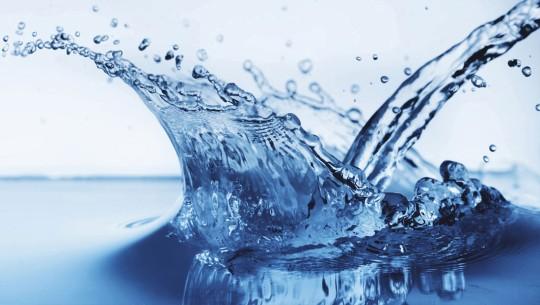 Before conducting any activity under this framework agreement, please complete this form in BLOCK CAPITALS and return it by email with the heading RM6178 PRICE Information request for LOT “X” to Info@crowncommercial.gov.uk 
AGREEMENTI confirm that the organisation detailed below wishes to access the above-mentioned Framework Agreement, and that in doing so will act in accordance with the guidance and instructions set out in the relevant User Guide, and in accordance with the Public Contracts Regulations 2015.The contents of this material, including inter alia specific price listings, is at this point considered to be Commercially Sensitive and could well prejudice the commercial interests of the suppliers involved if the information were to be made publicly available. The information is released therefore on the strict understanding that the recipient thereof will retain the confidentiality of the data for their use only in determining a Best Value Solution for their Water, Wastewater & Ancillary Services and for no other purpose.In order to adhere to the clause above when writing a report/business case and sharing pricing internally, it is advised that you state in such a document that by viewing the information contained within, the reader is automatically agreeing to and are therefore bound by the confidentiality clause stated above. Please confirm your agreement to the above by completing and returning this form whereupon the requested documentation will be released to you as Commercial in Confidence.CCS PIPELINECCS maintains an internal pipeline of enquiries from all organisations who express an interest in using the RM3790 Framework Agreement. This information enables CCS to understand all current and future competitions throughout the framework agreement lifetime, providing CCS with an overview of the suitability of all competitions for public sector requirements. It is the intention of CCS to share pipeline details with RM6178 Framework Suppliers to enable those Suppliers to plan their bid team resources in preparation for potential competitions. This will be released to the Suppliers as “Commercial in Confidence” only and will NOT be shared outside of their own organisation. Please be advised this does not include any personal information of any individuals, only organisation name and competition details.If you do NOT wish for details of your further competition to be shared with RM6178 Framework Suppliers please enter an ‘X’ in this box: ☐* Please specify which Lots your organisation wishes to use:* Mandatory field – please complete otherwise this form may be returned for completion. Please return this document to: Info@crowncommercial.gov.uk Lot 1: Water Supply and Sewerage ServicesLot 1: Water Supply and Sewerage ServicesLot 1: Water Supply and Sewerage ServicesYes/NoIncumbent contractContract expiry:Incumbent contractApproximate value per annum:££New contractContract commencement:New contractApproximate value per annum:££New contractIntended contract length:Lot 2: Ancillary ServicesLot 2: Ancillary ServicesLot 2: Ancillary ServicesYes/NoIncumbent contractContract expiry:Incumbent contractApproximate value per annum:££New contractContract commencement:New contractApproximate value per annum:££New contractIntended contract length:Lot 3: One Stop ShopLot 3: One Stop ShopLot 3: One Stop ShopYes/NoIncumbent contractContract expiry:Incumbent contractApproximate value per annum:££New contractContract commencement:New contractApproximate value per annum:££New contractIntended contract length:* Signature:* Date:* Name of person signing this form:* Job Title:* Name of Organisation (including Department):* Organisation Address:* Contact Telephone number :* E-mail: